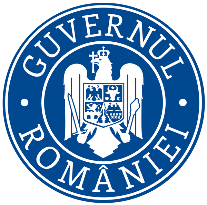                               Ministerul Mediului        Agenţia Naţională pentru Protecţia MediuluiD                                                                    DECIZIA ETAPEI DE ÎNCADRARE – Proiect din 9 SEPTEMBRIE 2019Ca urmare a solicitării de emitere a acordului de mediu adresată de HARUTA DOINA MARIA ÎNTREPRINDERE INDIVIDUALĂ din localitatea Livezile, str. Principală, nr. 352, județul Bistriţa-Năsăud, înregistrată la Agenţia pentru  Protecţia Mediului Bistriţa-Năsăud cu nr. 7843/18.06.2019, ultima completare la nr. 11095/6.09.2019, în baza Legii nr. 292/2018 privind evaluarea impactului anumitor proiecte publice și private asupra mediului şi a Ordonanţei de Urgenţă a Guvernului nr. 57/2007 privind regimul ariilor naturale protejate, conservarea habitatelor naturale, a florei şi faunei sălbatice, aprobată cu modificări prin Legea nr. 49/2011, cu modificările și completările ulterioare,Agenţia pentru Protecţia Mediului Bistriţa-Năsăud decide, ca urmare a consultărilor desfăşurate în cadrul şedinţei Comisiei de Analiză Tehnică din data de 4.09.2019, că proiectul Construire pensiune agroturistică propus a fi amplasat în localitatea Colibița, fn, județul Bistriţa-Năsăud, nu se supune evaluării impactului asupra mediului. Justificarea prezentei decizii:I. Motivele pe baza cărora s-a stabilit necesitatea neefectuării evaluării impactului asupra mediului sunt următoarele: - proiectul propus intră sub incidența Legii nr. 292/2018 privind evaluarea impactului anumitor proiecte publice și private asupra mediului, fiind încadrat în Anexa 2, la punctul 10, lit. b) proiecte de dezvoltare urbană, inclusiv construcția centrelor comerciale și a parcărilor auto publice;- proiectul propus intră sub incidența art. 28 din Ordonanța de urgență a Guvernului nr. 57/2007 privind regimul ariilor naturale protejate, conservarea habitatelor naturale, a florei și faunei sălbatice, aprobată cu modificări și completări prin Legea nr. 49/2011, cu modificările și completările ulterioare, amplasamentul acestuia fiind situat pe raza sitului Natura 2000ROSCI0051Cușma. - proiectul propus intră sub incidența prevederilor art. 48 și 54 din Legea apelor nr. 107/1996, cu modificările și completările ulterioare. Proiectul a parcurs etapa de evaluare iniţială şi etapa de încadrare, din analiza listelor de control pentru etapa de încadrare, definitivate în cadrul ședinței C.A.T. şi în baza criteriilor de selecţie pentru stabilirea necesităţii efectuării evaluării impactului asupra mediului din Anexa 3 la Legea nr. 292/2018, nu rezultă un impact semnificativ asupra mediului al proiectului propus.	Pe parcursul derulării procedurii de mediu, anunţurile publice la depunerea solicitării de emitere a acordului de mediu şi pentru încadrarea proiectului au fost mediatizate prin: afişare la sediul Primăriei Bistrița-Bărgăului, publicare în presa locală, afişare pe site-ul şi la sediul A.P.M. Bistriţa-Năsăud. Nu s-au înregistrat observaţii/comentarii/contestaţii din partea publicului interesat pe durata desfășurării procedurii de emitere a actului de reglementare.   1.Caracteristicile proiectului:a)dimensiunea și concepția întregului proiect : 	Prin proiect se propune construirea unei pensiuni agroturistice P+E+M cu capacitate de cazare de 8 camere duble (16 locuri) si un apartament cu doua camere pentru proprietarul agropensiunii. De asemenea se va amenaja o zona de parcare (8 locuri) și se va împrejmui terenul pe limita de proprietate.	La parter se va amenaja bucătăria destinată preparării alimentelor și o zonă pentru servirea mesei. Locul de luat masa are o capacitate de servire de 44 locuri iar pe terasa exterioară acoperită vor fi amplasate mese, totalizând 36 locuri. Grupurile sanitare aferente locului de servit masa, din motive igienico-sanitare vor fi accesibile din holul casei scării. Tot la parter, cu acces din exterior se va realiza spațiul pentru centrala termică pe combustibil solid (lemn sau peleți). Camerele de cazare vor fi amplasate la etajul și mansarda pensiunii. La etaj vor fi amenajate 6 camere duble de cazare, fiecare cu baie și balcon propriu și un oficiu de nivel iar la mansardă, 2 camere duble cu baie. Tot la mansardă se va amenaja un apartament cu două camere pentru proprietar, precum și oficiu spălătorie/uscătorie.Funcțiunea principală a pensiunii este de cazare iar cea secundară, de servirea mesei.Accesul auto și pietonal pe parcela se va realiza direct din drumul județean 173A. Există amenajat un acces pe teren (tub de beton colectare ape pluviale rigola). Nu se crează căi noi de acces sau modificări ale celor existente.Pe terenul pe care se amplasează pensiunea agroturistică se vor mai amenaja alei pietonale și terase din dale prefabricate de beton, alei carosabile dar și taluzuri și terase înierbate natural și plantații cu arbori și arbuști. Bilanțul teritorial include: Suprafață teren  S=1500 mp              b) cumularea cu alte proiecte existente si/sau aprobate:- în zonă nu există alte proiecte de același tip, nu are efect cumulativ;c) utilizarea resurselor naturale, in special a solului, a terenurilor, a apei si a biodiversității: -dintre resursele naturale se vor utiliza și materiale autohtone existente în zonă (nisip, pietriș, piatră spartă, lemn), în faza de construcție și lemn pentru centrala termică în timpul funcționării;Utilități:1. Alimentare cu apă – prin branșament din fântâna existentă pe un teren învecinat;2. Evacuarea apelor uzate – bazin vidanjabil cu o capacitate de 20 mc; 3. Energie electrică – de la rețeaua electrică existentă în localitate;4. Încălzirea și prepararea apei calde menajere – centrală termică pe combustibil solid(lemn sau peleți);d) cantitatea si tipurile de deșeuri generate/gestionate: - în timpul realizării investiţiei, pe amplasamentul studiat, rezultă deşeuri de construcţie; deșeurile generate în faza de construcție, în funcție de categorie, vor fi eliminate prin utilizare ca umplutură, pentru sistematizarea terenului(cele inerte fără conținut de substanțe periculoase) la amenajarea drumurilor sau în alte locuri stabilite de Primărie. Materialele care nu se pot valorifica sau recupera, în urma executării lucrărilor de construcții se vor transporta la un depozit de deșeuri autorizat. După finalizarea investiție, se va efectua o colectare selectivă a deșeurilor în europubele, amplasate în zone special amenajate pe platforme betonate și îngrădite.Eliminarea deșeurilor recuperabile (hârtie, PET, sticlă, eventuale deșeuri metalice) se va face prin societăți de profil autorizate. Determinarea cantității de deșeuri menajere generate: Numărul persoanelor pentru care se face calculul este de 16, timp de șase luni/an (respectiv 180 de zile per an). Conform datelor statistice privind indicele de producere a deșeurilor menajere din România (Manualul privind activitățile specifice din domeniul gestiunii deșeurilor municipale), cantitatea de deșeuri menajere produse de un locuitor este de 310 – 350 kg/locuitor/an. Astfel pentru o perioadă de 180 zile pe an, respectiv șase luni, pentru fiecare persoană cazată la pensiune va rezulta o cantitate de 153 kg deșeu. Astfel rezultă: 16 persoane x 153 kg/locuitor/6 luni = 2448 kg/an : 180 zile = 13.6 kg/zi.- în timpul funcţionării: pentru deșeurile menajere s-au prevăzut pubele ecologice dispuse într-un loc special amenajat de unde deșeurile vor fi ridicate/ transportate/depozitate de societăți de profil în vederea valorificării/eliminării conform prevederilor Legii nr. 211/2011 . e) poluarea si alte efecte negative: În perioada de implementare a proiectului vor fi emisii și zgomot de la utilajele și mijloacele de transport. În timpul funcționării, rezultă emisii de la arderea combustibilului solid. Emisiile și zgomotul nu vor reprezenta o sursă importantă de disconfort.f) riscurile pentru sănătatea umană( de ex., din cauza contaminării apei sau a poluării atmosferice): - proiectul se implementează în intravilan, în zonă de locuit dar nu prezintă risc pentru sănătatea umană, emisiile și zgomotul fiind de scurtă durată. Atât la implementarea proiectului cât și în funcționare nu se utilizează substanţe periculoase sau tehnologii care să inducă risc de accidente.2. Amplasarea proiectelor: 2.1 utilizarea actuală şi aprobată a terenurilor:Conform Certificatului de Urbanism nr. 14/06.03.2019, eliberat de Primăria comunei Bistrița Bârgăului, terenul este proprietate privată, întabulare drept de proprietate cu titlu de expropriere și cumpărare anterior dobândit cu înch. nr. 26895/2010 și 36034/2016, dobândit prin convenție cota actuală 1/1, HARUTA TRAIAN CONSTANTIN și HARUTA COSMINA- MONICA MARIA; act notarial nr. 4776/24.11.2016 emis de Bria Dumitru Alexandru, act notarial nr. 4777/24.11.2016, emis de Bria Dumitru Alexandru ”întabulare drept de superficie, titlu gratuit HARUTA DOINA MARIA INTREPRINDERE INDIVIDUALA; întabulare drept de Servitute de de trecere subterană cu aducțiunea de apă asupra imobilului din CF 25533;Regimul economic: folosința actuală fâneață, zonă de construcții.2.2 bogăţia, disponibilitatea, calitatea şi capacitatea de regenerare relative ale resurselor naturale, inclusiv solul, terenurile, apa şi biodiversitatea, din zonă şi din subteranul acesteia:- în perioada de execuție resursele naturale utilizate pentru realizarea proiectului sunt disponibile în zonă(apă, agregate naturale, lemn); în perioada de funcționare se utilizează apă care este asigurată din fântâna existentă pe terenul învecinat și lemn și peleți pentru funcționarea centralei termice.2.3 capacitatea de absorbţie a mediului natural, acordându-se o atenţie specială următoarelor zone:a) zone umede, zone riverane, guri ale râurilor –  proiectul nu este amplasat în zone umede, riverane, sau guri ale râurilor;b)zone costiere şi mediul marin – proiectul nu este amplasat în zonă costieră sau mediu marin;c)zonele montane şi forestiere – proiectul este amplasat în  intravilanul comunei Bistrița Bârgăului, localitatea Colibița, deci este situat în zonă montană și pentru realizarea acestuia nu se realizează defrișări pe teren;d) arii naturale protejate de interes naţional, comunitar, internaţional proiectul propus intră sub incidenţa art. 28 din O.U.G. nr. 57/2007 privind regimul ariilor naturale protejate, conservarea habitatelor naturale, a florei şi faunei sălbatice, cu modificările şi completările ulterioare, fiind amplasat pe raza sitului Natura 2000 ROSCI0051 Cuşma;e) zone clasificate sau protejate conform legislaţiei în vigoare: situri Natura 2000 desemnate în conformitate cu legislaţia privind regimul ariilor naturale protejate,conservarea habitatelor naturale, a florei şi faunei sălbatice; zonele prevăzute de legislaţia privind aprobarea Planului de amenajare a teritoriului naţional - Secţiunea a III-a - zone protejate, zonele de protecţie instituite conform prevederilor legislaţiei din domeniul apelor, precum şi a celei privind caracterul şi mărimea zonelor de protecţie sanitară şi hidrogeologică – proiectul este amplasat pe raza sitului Natura 2000 ROSCI0051 Cuşma; f) zonele în care au existat deja cazuri de nerespectare a standardelor de calitate a mediului prevăzute de legislaţia naţională şi la nivelul Uniunii Europene şi relevante pentru proiect sau în care se consideră că există astfel de cazuri – proiectul nu este amplasat intr-o astfel de zonă;g) zonele cu o densitate mare a populației –proiectul este amplasat într-o zonă de locuit dar densitatea populației este scăzută;h) peisaje şi situri importante din punct de vedere istoric, cultural sau arheologic – proiectul nu este amplasat în peisaje și situri importante din punct de vedere istoric, cultural și arheologic.3.Tipurile şi caracteristicile impactului potenţial:3.1 importanţa şi extinderea spaţială a impactului - de exemplu, zona geografică şi dimensiunea populaţiei care poate fi afectată:– lucrările ce urmează a fi executate pentru realizarea proiectului și ulterior în perioadele de funcționare vor avea un impact nesemnificativ asupra factorilor de mediu şi nu vor crea un disconfort pentru populaţie, impactul fiind local. 3.2  natura impactului:- impactul asupra mediului va fi relativ redus, nesemnificativ și local atât pe perioada execuţiei proiectului, cât şi în perioada de funcţionare; 3.3  natura transfrontalieră a impactului: - proiectul nu este amplasat în apropierea zonei de frontieră;3.4  intensitatea şi complexitatea impactului: - impactul este redus și se manifestă doar asupra factorului de mediu aer și sol;3.5 probabilitatea impactului: - prin respectarea măsurilor preventive propuse şi de protecţie a factorilor de mediu, probabilitatea impactului asupra factorilor de mediu va fi extrem de redusă, atât pe perioada execuţiei proiectului, cât şi în perioada de funcţionare;3.6 debutul, durata, frecvenţa şi reversibilitatea preconizate ale impactului: - impactul manifestat pe perioada de execuţie va fi reversibil odată cu lucrările de refacere a amplasamentului la încetarea activităţii iar factorii de mediu aer și sol își vor reveni la starea inițială. Impactul manifestat în perioada de funcționare este foarte redus.3.7  cumularea impactului cu impactul altor proiecte existente şi/sau aprobate: - în vecinătatea amplasamentului predomina construcții cu destinația de pensiuni si case de vacanta. Astfel, funcțiunea propusă–pensiune agroturistică se încadrează în funcțiunea predominantă a zonei.3.8 posibilitatea de reducere efectivă a impactului:- în timpul realizării lucrărilor de construcție:pentru realizarea săpăturilor şi compactarea umpluturilor se vor folosi utilaje de capacitate redusă, cu nivel scăzut de producere a zgomotelor şi vibraţiilor şi cu emisii de gaze nocive reduse; se recomanda și utilizarea  maiurilor de mană;se vor lua măsuri pentru eliminarea scurgerilor de carburanţi sau uleiuri de la utilajele folosite;vehiculele care asigură transportul surplusului de materiale rezultate din săpături sau materialele rămase din procesul de execuţie vor fi riguros verificate pentru a preîntâmpina împrăştierea acestora pe traseu şi vor avea roţile curăţate la ieşirea din zona şantierului;pentru muncitorii de pe şantier se vor asigura closete ecologice cu tanc etanş vidanjabil;- în timpul funcţionării obiectivului:preluarea ritmică a deșeurilor rezultate de pe amplasament, evitarea depozitării necontrolate a acestora;II. Motivele pe baza cărora s-a stabilit necesitatea neefectuării evaluării adecvate sunt următoarele:Proiectul propus intră sub incidența art. 28 din Ordonanța de urgență a Guvernului nr. 57/2007 privind regimul ariilor naturale protejate, conservarea habitatelor naturale, a florei și faunei sălbatice, aprobată cu modificări și completări prin Legea nr. 49/2011, cu modificările și completările ulterioare, amplasamentul acestuia fiind situat pe raza sitului Natura 2000ROSCI0051Cușma.      Situl Cuşma a fost declarat Sit Natura 2000 de importanță comunitară pentru protejarea a 12 tipuri de habitate (7 habitate de pădure, 2 de tufăriş, 1 de fâneţe montane şi 2 de mlaştini), 4 specii de mamifere, 3 specii de reptile şi amfibieni, 3 specii de peşti şi 5 specii de nevertebrate, toate de interes comunitar.          Din analiza listei de control pentru etapa de încadrare privind evaluarea adecvată nu rezultă un impact semnificativ al proiectului asupra sitului Natura 2000 ROSCI0051 Cuşma, deoarece: proiectul nu este în legătură directă cu speciile şi habitatele pentru care a fost declarat situl Cușma şi nu are efecte semnificative asupra sitului;lucrările de investiții vor fi de scurtă durată, iar după realizarea lucrărilor orice suprafață de teren afectată temporar de lucrări va fi refăcută și adusă la starea inițială;depozitarea temporară a materialelor folosite pe parcursul realizării investiției și a deșeurilor generate se va face în zona de lucru și va fi de scurtă durată;pentru depozitarea temporară selectivă a deșeurilor rezultate după punerea în funcțiune a obiectivului se va amenaja un punct gospodăresc, dotat cu pubele inscripționate corespunzător; pe amplasamentul proiectului nu sunt habitate și nu au fost observate/identificate specii de interes comunitar pentru care a fost declarat situl;terenul în prezent este acoperit de vegetație ierboasă, fără valoare conservativă;lucrările propuse nu sunt de natură a genera un impact ce se va extinde în vecinătatea amplasamentului vizat. Posibilul impact se va manifesta în limita ariei de execuție a lucrărilor;prin lucrările propuse şi prin respectarea măsurilor preventive şi de protecţia factorilor de mediu propuse, nu va fi afectată suprafaţa habitatelor, nu se vor fragmenta habitatele şi nu vor fi afectate speciile de interes comunitar pentru care a fost desemnat situl; realizarea proiectului nu conduce la o deteriorare semnificativă sau pierderea totală a unor habitate naturale de interes comunitar;proiectul nu afectează direct sau indirect zonele de hrănire/reproducere/migraţie și nu va determina izolarea reproductivă a unor specii de interes comunitar;proiectul nu are influenţă directă asupra ariei naturale protejate prin emisii în aer, folosire de resurse naturale ş.a.;proiectul nu implică tehnologii care să inducă risc de accidente, nu implică utilizarea, stocarea, transportul, manipularea sau producerea de substanţe sau materiale care ar putea afecta speciile şi/sau habitatele de interes comunitar;lucrările care se vor executa pe suprafața sitului nu sunt de amploare și numai în perioada de execuție a lucrărilor se va manifesta un impact local, limitat în timp. Se poate aprecia că pe termen mediu și lung dinamica populațiilor criteriu ce au stat la baza desemnării sitului nu va fi influențată;impactul negativ al proiectului asupra sitului va fi nesemnificativ, cu manifestare numai în zonele și în perioada de lucru, respectiv cu arie de extindere relativ mică, de scurtă durată și reversibil;nivelul și semnificația impactului datorate proiectului rămân limitate, punctiforme și lipsite de relevanță asupra elementelor ce au stat la baza desemnării ariei protejate.Agenția Națională pentru Arii Protejate în calitate de custode al sitului Natura 2000ROSCI0051 Cușma, a emis avizul favorabil pentru proiectul ’’Construire pensiune agroturistică P+E+M’’, cu numărul 793/23.08.2019, aviz însoțit de o serie de condiții.III. Motivele pe baza cărora s-a stabilit necesitatea neefectuării evaluării impactului asupra corpurilor de apă sunt următoarele:Proiectul propus intră sub incidența prevederilor art. 48 și 54 din Legea apelor nr. 107/1996, cu modificările și completările ulterioare.Prin adresa nr. 232 din 13.08.2019 a A.B.A. SOMEȘ-TISA Cluj-Napoca, a decis că pentru proiectul propus nu este necesară elaborarea SEICA. Condiţii de realizare a proiectului:1. Se vor respecta prevederile O.U.G. nr. 195/2005 privind protecţia mediului, cu modificările şi completările ulterioare.2. Se vor respecta condițiile stipulate prin Avizul emis de ANANP, astfel:- respectarea prevederilor Planului de management al sitului de importanță comunitară ROSCI0051 Cușma, referitoare la activitatea de construire;- beneficiarul are obligația de a respecta cu strictețe prevederile art.33, alin 2, din OUG nr. 57/2007 privind regimul ariilor naturale protejate, conservarea habitatelor naturale, a florei si faunei sălbatice cu modificările și completările ulterioare;- respectarea măsurilor de reducere a impactului asupra speciilor de fauna de interes comunitar, care fac obiectul desemnarii sitului Natura 2000 ROSCI0051 Cușma, menționate în memoriul de prezentare;- gestionarea deșeurilor tehnologice și a celor menajere se va realiza conform Legii nr.211/2011- privind regimul deșeurilor, cu modificările și completările ulterioare.3. Se vor respecta documentația tehnică, normativele și prescripțiile tehnice specifice – date, parametri – justificare a prezentei decizii.4. Nu se vor ocupa suprafețe suplimentare de teren pe perioada executării lucrărilor, materialele necesare se vor depozita pe terenul aferent proiectului.5. Pe parcursul execuţiei lucrărilor se vor lua toate măsurile pentru prevenirea poluărilor accidentale, iar la finalizarea lucrărilor se impune refacerea la starea iniţială a terenurilor afectate temporar de lucrări.6. Materialele necesare pe parcursul execuţiei lucrărilor vor fi depozitate numai în locuri special amenajate, astfel încât să se asigure protecţia factorilor de mediu. Se interzice depozitarea necontrolată a deşeurilor.7.. Se va asigura în permanenţă stocul de materiale şi dotări necesare pentru combaterea efectelor poluărilor accidentale (materiale absorbante pentru eventuale scurgeri de carburanţi, uleiuri, etc.).8. La încheierea lucrărilor se vor îndepărta atât materialele rămase neutilizate, cât şi deşeurile rezultate în timpul lucrărilor.9. Se interzice accesul de pe amplasament pe drumurile publice cu utilaje şi mijloace de transport necurăţate.10. Deşeurile menajere vor fi transportate şi depozitate prin relaţie contractuală cu operatorul de salubritate, iar deşeurile valorificabile se vor preda la societăţi specializate, autorizate pentru valorificarea lor. Colectarea deşeurilor menajere se va face în mod selectiv (cel puţin în 3 categorii), depozitarea temporară fiind realizată doar în incintă. Se va întocmi evidenţa tuturor categoriilor de deşeuri conform prevederilor H.G. nr. 856/2002, cu modificările și completările ulterioare.Gestionarea deșeurilor se va face cu respectarea strictă a prevederilor Legii nr. 211/2011 privind regimul deşeurilor, cu modificările și completările ulterioare.11. Atât pentru perioada execuţiei lucrărilor, cât şi în perioada de funcţionare a obiectivului, se vor lua toate măsurile necesare pentru:   - evitarea scurgerilor accidentale de produse petroliere de la mijloacele de transport utilizate;   - evitarea depozitării necontrolate a materialelor folosite şi a deşeurilor rezultate;   - asigurarea permanentă a stocului de materiale și dotări necesare pentru combaterea efectelor poluărilor accidentale (materiale absorbante).12. Se vor respecta măsurile şi condiţiile de realizare a proiectului în conformitate cu Avizul de gospodărire a apelor emis de către Administraţia Bazinală de Apă Someş-Tisa,13. Titularul proiectului și antreprenorul/constructorul sunt obligați să respecte și să implementeze toate măsurile de reducere a impactului, precum și condițiile prevăzute în documentația care a stat la baza emiterii prezentei decizii.14. La finalizarea investiţiei, titularul va notifica Agenţia pentru Protecţia Mediului Bistriţa-Năsăud şi Comisariatul Judeţean Bistrița-Năsăud al Gărzii Naționale de Mediu pentru verificarea conformării cu actul de reglementare și va solicita și obține autorizație de mediu.Prezenta decizie este valabilă pe toată perioada de realizare a proiectului, iar în situația în care intervin elemente noi, necunoscute la data emiterii prezentei decizii sau se modifică condițiile care au stat la baza emiterii acesteia, titularul proiectului are obligația de a notifica autoritatea competentă emitentă.Orice persoană care face parte din publicul interesat și care se consideră vătămată într-un drept al său ori într-un interes legitim se poate adresa instanței de contencios administrativ competente pentru a ataca, din punct de vedere procedural sau substanțial, actele, deciziile ori omisiunile autorității publice competente care fac obiectul participării publicului, inclusiv aprobarea de dezvoltare, potrivit prevederilor Legii contenciosului administrativ nr. 554/2004, cu modificările și completările ulterioare.Se poate adresa instanței de contencios administrativ competente și orice organizație neguvernamentală care îndeplinește condițiile prevăzute la art. 2 din Legea nr. 292/2018 privind evaluarea impactului anumitor proiecte publice și private asupra mediului, considerându-se că acestea sunt vătămate într-un drept al lor sau într-un interes legitim.Actele sau omisiunile autorității publice competente care fac obiectul participării publicului se atacă în instanță odată cu decizia etapei de încadrare, cu acordul de mediu ori, după caz, cu decizia de respingere a solicitării de emitere a acordului de mediu, respectiv cu aprobarea de dezvoltare sau, după caz, cu decizia de respingere a solicitării aprobării de dezvoltare.Înainte de a se adresa instanței de contencios administrativ competente, persoanele prevăzute la art. 21 din Legea nr. 292/2018 privind evaluarea impactului anumitor proiecte publice și private asupra mediului au obligația să solicite autorității publice emitente a deciziei prevăzute la art. 21 alin. (3) sau autorității ierarhic superioare revocarea, în tot sau în parte, a respectivei decizii. Solicitarea trebuie înregistrată în termen de 30 de zile de la data aducerii la cunoștința publicului a deciziei.Autoritatea publică emitentă are obligația de a răspunde la plângerea prealabilă prevăzută la art. 22 alin. (1), în termen de 30 de zile de la data înregistrării acesteia la acea autoritate.Procedura de soluționare a plângerii prealabile prevăzută la art. 22 alin. (1) este gratuită și trebuie să fie echitabilă, rapidă și corectă.Prezenta decizie poate fi contestată în conformitate cu prevederile Legii nr. 292/2018 privind evaluarea impactului anumitor proiecte publice și private asupra mediului și ale Legii nr. 554/2004, cu modificările și completările ulterioare.DIRECTOR EXECUTIV,biolog-chimist Sever Ioan ROMAN	                 ŞEF SERVICIU 						     ŞEF SERVICIU  AVIZE, ACORDURI, AUTORIZAŢII,		         CALITATEA FACTORILOR DE MEDIU                 ing. Marinela Suciu  					           ing. Anca Zaharie           Întocmit, 							    Întocmit, ing. Viorica Vătavului                                                                 geograf Nicoleta ȘomfeleanAGENŢIA PENTRU PROTECŢIA MEDIULUI BISTRIȚA-NĂSĂUD Adresa: strada Parcului nr.20, Bistrița, Cod 420035 , Jud. Bistrița-NăsăudE-mail: office@apmbn.anpm.ro ; Tel. 0263 224 064; Fax 0263 223 709AGENŢIA PENTRU PROTECŢIA MEDIULUI BISTRIȚA - NĂSĂUD ZonaSuprafațaAlee carosabila324.00 mpPlatforma parcare220.00 mpPlatforma gospodărească (pubele deșeuri)3.00 mpAlei pietonale + trotuare56.00 mpTerase + platf. exterioară132.00 mpClădire pensiune agroturistica177.80 mpSpatii verzi587.20 mpOperator de date cu caracter personal, conform Regulamentului (UE) 2016/679